PONDĚLÍČeský jazykvyjmenuj všechny pádové otázky a s nimi podstatné jméno - škola - slovo „škola“ tedy vyskloňuj - pro kontrolu si pusť video nebo se podívej do sešitu:https://www.youtube.com/watch?v=NHMObT_wyUQUČ 104/1 a), b) - podstatná jména vypiš do sešitu a urči u nich rod a číslo:	(najdu podstatné jméno - houbách, ústně si řeknu tvar jednotného čísla - ta houba - ta - 	rod ženský, houbách - houby - je jich více - číslo množné)	 do závorky k podst. jménu piš i předložku jako pomůcku			   ↓	a zapíšu:	(na) houbách - rod ženský, číslo množné	nebo klidně zkratkou:	 rod žen., č. mn.	      c) - tučně zvýrazněná podstatná jména opět vypiš do sešitu a urči u nich pád		(les - zeptám se celou pádovou otázkou: Kdo, co je zelený zázrak? a odpovím si: les 		        použili jsme otázku - Kdo? Co? - je to tedy 1. pád)		a zapíšu:	les - pád 1. (nebo 1. pád)UČ 104/1 d), e), f) - ústněprocvič si rod, číslo a pád podstatných jmen:https://skolakov.eu/cesky-jazyk/3-trida/podstatna-jmena/kategorie/cviceni1.htmvelký PS 13/1,2 dolečtení - pokračuj ve čtení vlastní knížky a po jejím přečtení zapiš do Kulturního deníkuMatematikakartičky s násobky - správně spočítaný příklad = 1 bod, jako to děláme ve škole ve dvojicích 			(projít si celý svůj balíček, promíchat - rychlíci mohou zkusit vícekrát)procvičit násobení:https://www.umimematiku.cz/pocitani-nasobeni-viceciferne-1-urovenPočetník 20/2. (šedý) sloupečekUČ 131/7 písemně do sešitu JEN výpočet a výsledek podtrhnout dvojitou čarouAnglický jazyk♫ zazpívat si: https://www.youtube.com/watch?v=tVlcKp3bWH8procvičit otázky a odpovědi typu:	Where are you? I am at home.	Where are your friends? My friends / they are at home too.Where is your mum? My mum / she is at work.Where is your dad? My dad / he is at home.Where is your pen? My pen is in my pencilcase.Where are your pencils? My pencils are in my pencilcase too.Where are your toys? My toys are under the bed.What´s your favourite toy? My favourite toy is a car.procvičit tělo a jeho části: https://www.umimeanglicky.cz/prekladatel-human_body-1-uroven/206NÁPOVĚDA - nemusíš napsat celé anglické slovíčko zpaměti, stačí si vzpomenout na první 		písmenko a objeví se možnosti, co by to mohlo být. PS 52/2,3UČ 52/3 - poslechnout, podaří-li se stáhnout elektronická verze učebnice: https://flexibooks.cz/jak-cist - případně pouze přečíst a poté si texty zkusit přeložit	   - obrázek do sešitu je dobrovolnýUČ 53/4 - poslechnout, podaří-li se stáhnout elektronická verze učebnice		ÚTERÝČeský jazykprocvičit rod a životnost podstatných jmen:							         ↑https://www.umimecesky.cz/tetris-rody - slovy lze pohybovat pomocí šipek na klávesnici ←  ↓ →UČ 104/2 - ústně si zodpovědět otázkyUČ 104/3 - ústnězkus pádové otázky přemístit do správného pořadí:https://skolakov.eu/cesky-jazyk/3-trida/podstatna-jmena/padove-otazky/kviz.htmlUČ 104/4 - na fóliiPísanka str. 26čtení - pokračuj ve čtení vlastní knížky a po jejím přečtení zapiš do Kulturního deníkuMatematikazopakovat řady násobků: vyjmenovat násobilku 5, 6, 7 - vzestupně a sestupně - rozcvičit se 			         při tom, jako to děláme ve škole (dřepy – některé číslo je bomba, 			         kruhy rukama, nohama apod., vytleskat apod.)procvičit dělení se zbytkem:https://www.umimematiku.cz/pocitani-deleni-zbytek-1-urovenUČ 119/37 písemně do sešituPočetník 23/3. sloupecNáš světUČ - doprojít str. 51 + str. 52 a 53 s využitím elektronické verze učebnice:https://www.mediacreator.cz/mc/index.php?opentitle=JaMS3/JaMS3.mc&pageord=25PS - vypracovat str. 50 s využitím elektronického pracovního sešitu a s pomocí učebnice:https://www.mediacreator.cz/mc/index.php?opentitle=JaMS3_PS/JaMS3_PS.mc&maintitle=JaMS3/JaMS3.mc&pageord=48STŘEDAČeský jazykzkus vyjmenovat všechny pádové otázky - poté si zkontroluj (pomocí učebnice, sešitu videa), 						 zda bylo vše správněnyní se budeme více věnovat slovesům:UČ 106/1 a)UČ 106/2 ústněUČ 106/3 b) zkuste si doma zahrát pantomimu UČ 106/4 a)	     b) ústně, 	     c), d) písemně do sešitu	     c) když u podst. jmen určujeme rod, číslo a pád, zapíšeme podstatné jméno	         i s předložkou v závorce (pokud u něj předložka není, tak bez ní):		   ↓		(v) létě - rod střední, číslo jednotné, pád 6.nebo klidně zkratkou: rod stř., č. j., pád 6.    nyní budeme využívat tyto zkratky:	rod mužský životný - rod muž. živ.						rod mužský neživotný - rod muž. neživ.						rod ženský - rod žen.						rod střední - rod stř.						číslo jednotné - č. j. 						číslo množné - č. mn.zazpívat si: https://www.youtube.com/watch?v=gkVmAv0XLgkMatematikaprocvičit geometrické útvary:http://skolicka6.sweb.cz/GEOMETRIE/GEOMETRIE6.htmgeometrie - kružnice a kruh:UČ 89/1, 2, 5 - ústněUČ 89/3, 4 - tyto úkoly si vyzkoušejVíš, jaký je rozdíl mezi kružnicí a kruhem?a)				b)			c)			d)	kružnice je pouze ten obrys - to, co vytvoříš na papíře kružítkem	kruh je ten obrys a ještě ta vyplněná plocha uvnitř - tedy ta kružnice, kterou vytvoříš 								  kružítkem a vše uvnitř ní							kontrola: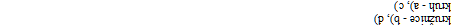 UČ 90 - projít si celou stranu a zkusit ústně doplnit modrý rámečekAnglický jazykprocvičit have got/haven´t got:https://www.youtube.com/watch?v=ibTiIaI6KsEpřečti si zápisek v sešitě: HAVE GOTUČ 52/2 podobný přehled si vytvoř do sešitu (klidně i ofotit a pak vlepit)Pamatuj: U osob on, ona, ono (he, she, it) -  má sloveso MÍT tvar HAS GOT (´S GOT)						    a sloveso NEMÍT tvar HAS NOT GOT (HASN´T GOT).							(tyto tvary POUZE pro: HE, SHE, IT)								↓   MÍT		have got = zkráceně ´ve got			has got = zkráceně ´s gotNEMÍT	have not got = zkráceně haven´t got		has not got = zkráceně hasn´t gotUČ 54/1 poslechnout, případně pouze přečíst a zkusit si přeložitUČ 54/2 zkus podle uvedených informací tvořit větyústně rozhodni, kdy použiješ have got (´ve got) a kdy has got (´s got):	You ...............................big blue eyes .	She ...............................a small nose.	He ...............................two dogs.		They ...............................beautiful eyes .	I ...............................long brown hair.	We ...............................a new house.ČTVRTEKČeský jazykUČ 107 a), b)       přečíst žlutý rámeček - zapsat si ho a barevně vyznačit do sešituUČ 107/2 ústně POUZE 4 větyUČ 107/3 a) na fóliivelký PS 34/1dobrovolně - procvič si pád podstatných jmen:https://www.umimecesky.cz/rozbory-urcovani-padu-1-uroven/1402?source=dashboardTopicPreviewBoxČítanka str. 100 a 101 - písemně odpovědět na otázkyMatematikazopakovat řady násobků: vyjmenovat násobilku 8, 9 - vzestupně a sestupně - rozcvičit se 			         při tom, jako to děláme ve škole (dřepy – některé číslo je bomba, 			         kruhy rukama, nohama apod., vytleskat apod.)procvič si geometrii:https://zsbcupice.cz/hot-potatoes/matematika/1.rocnik-m/geometrie/geometrie1.htmUČ 135/1 na fóliiUČ 135/2, 3 projdi si ústněVzpomínáš si, jak se pracuje s kružítkem? Narýsuj na barevný papír 2 různé kružnice (pokud nemáš, tak použij bílý), kruhy si pak vystřihni a ve škole si je ukážeme a nalepíme do sešitu.Pro procvičení a kontrolu práce s kružítkem si vyzkoušej  úkoly z UČ na str. 96 nebo si pusť video.  https://www.youtube.com/watch?v=ZlBOgWOkn1cNáš světUČ - projít str. 56 a 57 s využitím elektronické verze učebnice:https://www.mediacreator.cz/mc/index.php?opentitle=JaMS3/JaMS3.mc&pageord=28PS - vypracovat str. 51 s využitím elektronického pracovního sešitu a s pomocí učebnice:https://www.mediacreator.cz/mc/index.php?opentitle=JaMS3_PS/JaMS3_PS.mc&maintitle=JaMS3/JaMS3.mc&pageord=49----------------------------------------------------------------------------------------------------------------Pouze pro děti, které chodí na AJ k paní učitelce Vallové:Angličtina (Vallová) - 3. ročníkna týden 4. – 8. 5.- pracovní sešit str. 52-53 (zasílat nemusíte, pouze pokud potřebujete zkontrolovat)- porozumět komiksu a trénovat čtení učebnice str. 56-57 → poslech: https://uloz.to/file/CyOoJjrnLLHg/12-have-fun-with-english-5-click-s-friends-mp3